ANEXOS Anexo 1 (T4 grado 4, función reproductiva)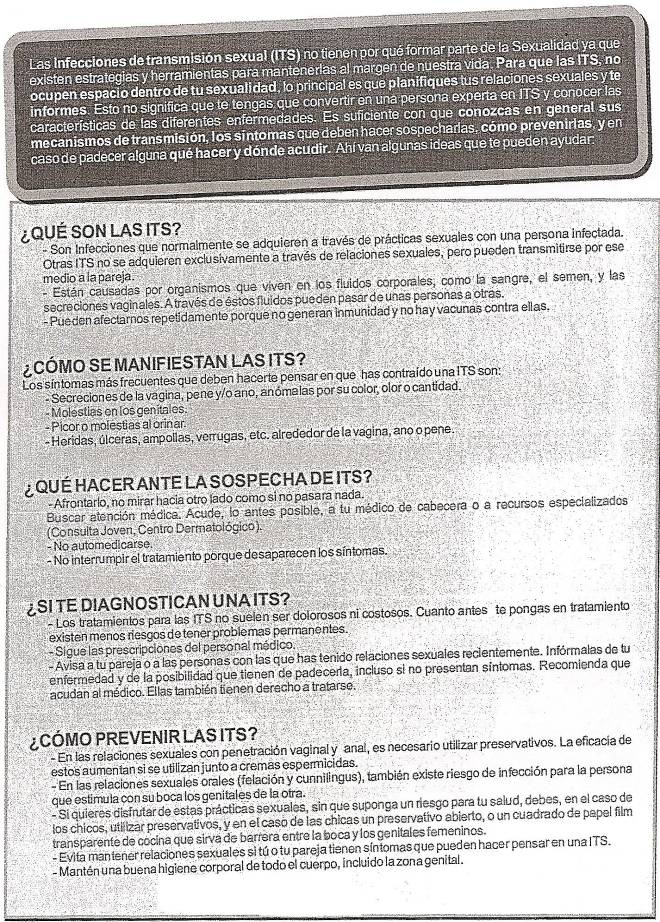 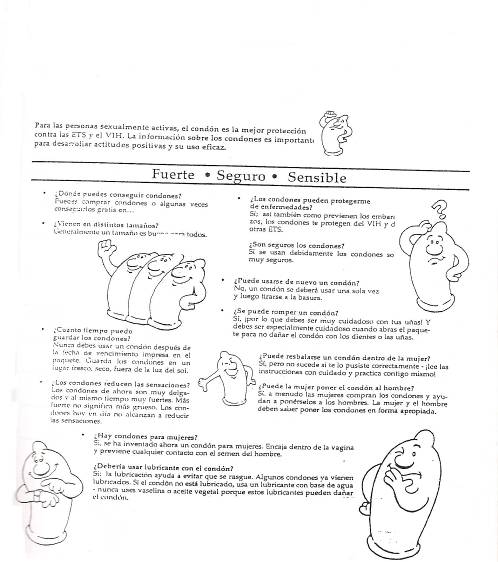 Anexo 2 (T4 grado 4, función reproductiva)NO A LAS RELACIONES SIN PROTECCIÓNUSA EL CONDÓN O PRESERVATIVO¿POR QUÉ?Anexo 3http://www.youtube.com/watch?v=5H3G4NTt7_wT4 Grado 4 Función reproductivaT4 Grado 4 Función reproductivaT4 Grado 4 Función reproductivaT4 Grado 4 Función reproductivaT4 Grado 4 Función reproductivaOBJETIVO:Lograr que los estudiantes, a través de la educación sexual, realicen una interpretación positiva y consciente de su propia sexualidad,  en un ámbito de participación permanente, favoreciendo la reflexión, el estudio de los hechos que influyen en la vida sexual y facilitando las relaciones interpersonales.Lograr que los estudiantes, a través de la educación sexual, realicen una interpretación positiva y consciente de su propia sexualidad,  en un ámbito de participación permanente, favoreciendo la reflexión, el estudio de los hechos que influyen en la vida sexual y facilitando las relaciones interpersonales.Lograr que los estudiantes, a través de la educación sexual, realicen una interpretación positiva y consciente de su propia sexualidad,  en un ámbito de participación permanente, favoreciendo la reflexión, el estudio de los hechos que influyen en la vida sexual y facilitando las relaciones interpersonales.Lograr que los estudiantes, a través de la educación sexual, realicen una interpretación positiva y consciente de su propia sexualidad,  en un ámbito de participación permanente, favoreciendo la reflexión, el estudio de los hechos que influyen en la vida sexual y facilitando las relaciones interpersonales.C1    CONCIENTIZACIÒNTIPO DE ACTIVIDAD PROPUESTADESCRIPCION DETALLADA DE ACTIVIDADRECURSOS REQUERIDOSDURACION PROPUESTAPresentación-cartel.La actividad comenzará con la exposición de un cartel (Anexo 1), el cual presentará el tema “Infecciones de transmisión sexual”. Este será expuesto en un lugar visible para todos.Luego de la lectura del mismo se hará la explicación y se dará un espacio para que los estudiantes comenten sobre el tema y consulten sus inquietudes. Se analizará la importancia del uso del preservativo.Si bien en un taller anterior se trabajó sobre los anticonceptivos, se agregará en este encuentro  más  información sobre el preservativo.CARTEL- “INFECCIONES DE TRANSMISIÓN SEXUAL”10 min C2 CONCEPTUALIZACIÒNTIPO DE ACTIVIDAD PROPUESTADESCRIPCION DETALLADA DE ACTIVIDADRECURSOS REQUERIDOSDURACION PROPUESTAC2 CONCEPTUALIZACIÒNActividad- video Se les entregará a los estudiantes una fotocopia llamada “No a las relaciones sin protección”(Anexo 2)A continuación se propondrá a los alumnos que compartan los conocimientos  que tienen sobre Sida. Se anotarán en el tablero estos datos (erróneos o no).Seguidamente se proyectar un video sobre Sida (Anexo 3) Luego de la proyección,  los estudiantes podrán comprobar la información que tenían sobre esta enfermedad, y de esta manera aclarar datos y dudas. Corregirán lo anotado en el pizarrón y completarán la información. FOTOCOPIAVIDEO 20 min C3 CONTEXTUALIZACIONTIPO DE ACTIVIDAD PROPUESTADESCRIPCION DETALLADA DE ACTIVIDADRECURSOS REQUERIDOSDURACION PROPUESTAC3 CONTEXTUALIZACIONCierre Se reunirán en grupos de a cuarto, se les entregará dos octavos de cartulina, marcadores y colores para que realicen carteles sobre la importancia de protegerse en el momento de tener relaciones sexuales.Estos serán pegados en todo el colegio, para que los demás tengan la oportunidad de informarse.OCTAVOS DE CARTULINA MARCADORESCOLORES15 min